附件1    海口市篮球协会           篮球队注册报名表单位盖章：                        日  期：球队领队签名：                    联系人及电话：1、统一格式填写报名表，不得擅自修改表格格式2、球员身份信息填写准确，姓名、身份证信息必须保持一致3、报名表后附上球员一寸免冠照片附件2自愿留队协议证明海口市篮球协会：本人张三，男，1990年8月8日出生，祖籍广东深圳，户籍海南海口，场上位置后卫，身体健康，无任何疾病和犯罪记录，现效力于海口XX篮球队，我自愿留在本球队效力，特此证明。                              领队签字：（按指纹）  球员签字：（按指纹）                               2018年1月1日球队全称球队全称球队全称球队全称球队LOGO球队LOGO球队LOGO球队LOGO球队LOGO球队简称球队简称球队简称球队简称球队LOGO球队LOGO球队LOGO球队LOGO球队LOGO领 队领 队教练员教练员教练员助理教练助理教练队 医队 医球队联络人球队联络人球队联络人球衣号码球衣号码主主客序号姓名姓名号码号码出生日期出生日期身高(cm)体重(kg)体重(kg)位置籍贯籍贯上赛季效力球队上赛季效力球队上赛季效力球队上赛季效力球队备注备注备注1张三张三881992.12.261992.12.261868383SG海南海口海南海口无无无无234567891011121314151寸免冠照片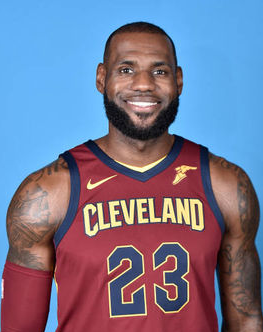 球员号码+姓名23勒布朗·詹姆斯1寸免冠照片球员号码+姓名